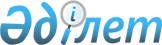 "Қоғамдық жұмыстарға тарту түрінде жазаны өтеуге сотталған тұлғалар үшін қоғамдық жұмыстар түрлерін белгілеу туралы" Тимирязев ауданы әкімдігінің 2014 жылғы 8 қазандағы № 319 қаулысының күші жойылды деп тану туралыСолтүстік Қазақстан облысы Тимирязев аудандық әкімдігінің 2015 жылғы 5 қаңтардағы № 1 қаулысы      "Қазақстан Республикасындағы жергілікті мемекеттік басқару және өзін-өзі басқару туралы" Қазақстан Республикасы 2001 жылғы 23 қаңтардағы Заңының 37-бабына сәйкес Солтүстік Қазақстан облысы Тимирязев ауданының әкімдігі ҚАУЛЫ ЕТЕДІ: 

      1. "Қоғамдық жұмыстарға тарту түрінде жазаны өтеуге сотталған тұлғалар үшін қоғамдық жұмыстар түрлерін белгілеу туралы" Тимирязев ауданы әкімдігінің 2014 жылғы 8 қазандағы № 319 қаулысының күші жойылды деп танылсын (нормативтік құқықтық актілерді мемлекеттік тіркеу Тізілімінде № 2976 тіркелген, аудандық "Көтерілген тың" және "Нива" газеттерінде 2014 жылы 15 қарашадағы жарияланған).

      2. Осы қауылының орындалуын бақылау Солтүстік Қазақстан облысы Тимирязев ауданы әкімінің аппарат басшысы А.С. Жүсіповқа жүктелсін.


					© 2012. Қазақстан Республикасы Әділет министрлігінің «Қазақстан Республикасының Заңнама және құқықтық ақпарат институты» ШЖҚ РМК
				
      Аудан әкімі

Е. Базарханов
